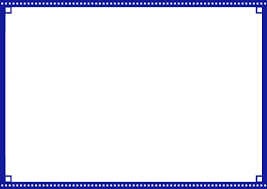 ナースウエーブ行動へ参加しましょう！！　　　　近代看護を築いたフローレンス・ナイチンゲールの誕生日の５月１２日は「国際看護師の日」と定められています。また、５月８日～１４日は「看護週間」です。　　　　福岡県医労連が支援する「声をあげよう！ナースウエーブの会・福岡」は看護週間に活動をしていましたが、今年はそのナースウエーブ行動を５月２０日に行います。　　　　「寄り添う看護がしたいから」の横断幕をかかげ、ナースの声を市民に届けましょう！　　　　初めての方も大歓迎です。ご参加お待ちしています。☆日時：５月２０日（土）　14:00～15:00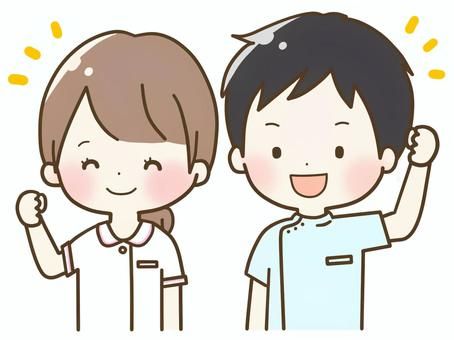  ☆場所：福岡市中央区天神「ツインビル前」　　　　　　　  北九州市小倉北区「小倉駅南口ペデストリアンデッキ上」　　　　　　　　大牟田市「ゆめタウン前」（調整中）　       ☆内容：メッセージボード、横断幕をかかげティッシュを配布します